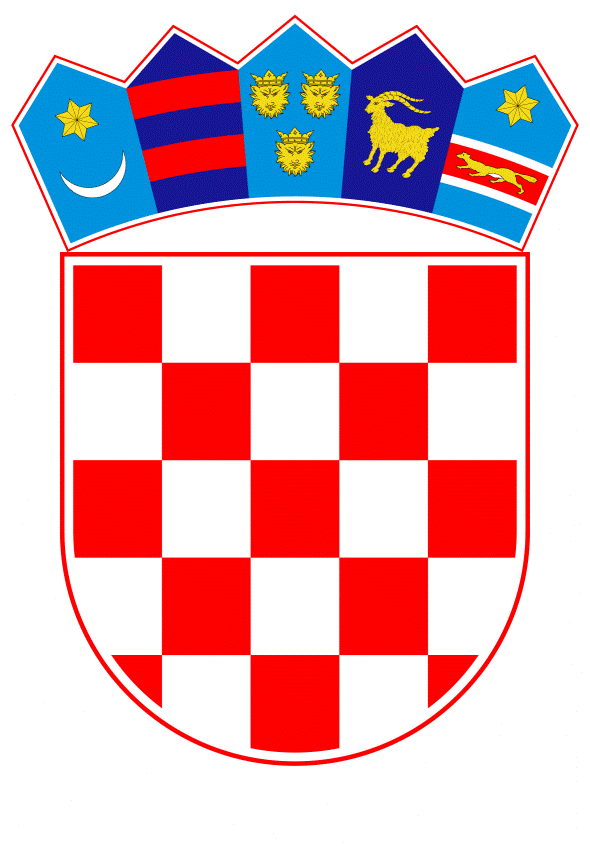 VLADA REPUBLIKE HRVATSKEZagreb, 16. listopada 2019.______________________________________________________________________________________________________________________________________________________________________________________________________________________________	Banski dvori | Trg Sv. Marka 2  | 10000 Zagreb | tel. 01 4569 222 | vlada.gov.hrPRIJEDLOGKlasa:		Urbroj:	Zagreb,					PREDSJEDNIKU HRVATSKOGA SABORAPredmet:	Godišnje izvješće o radu Agencije za zaštitu tržišnog natjecanja za 2018. godinu - mišljenje Vlade Veza:	Pismo Hrvatskog sabora, klase: 021-12/19-09/50, urbroja: 65-19-03, od 24. rujna 2019. godine		Na temelju članka 122. stavka 2. Poslovnika Hrvatskoga sabora (Narodne novine, br. 81/13, 113/16, 69/17 i 29/18), Vlada Republike Hrvatske o Godišnjem izvješće o radu Agencije za zaštitu tržišnog natjecanja za 2018. godinu, daje sljedećeM I Š L J E N J E Vlada Republike Hrvatske nema primjedbi na Godišnje izvješće o radu Agencije za zaštitu tržišnog natjecanja za 2018. godinu, koje je predsjedniku Hrvatskog sabora dostavila Agencija za zaštitu tržišnog natjecanja aktom, klase: 034-08/19-01/059, urbroja: 580-08/124-2019-005, od 20. rujna 2019. godine.Za svoje predstavnike, koji će u vezi s iznesenim mišljenjem biti nazočni na sjednicama Hrvatskog sabora i njegovih radnih tijela, Vlada je odredila Darka Horvata, ministra gospodarstva, poduzetništva i obrta, te Natašu Mikuš Žigman, Marija Antonića i Zdenka Lucića, državne tajnike u Ministarstva gospodarstva, poduzetništva i obrta.PREDSJEDNIK      mr. sc. Andrej PlenkovićPredlagatelj:Ministarstvo gospodarstva, poduzetništva i obrtaPredmet:Godišnje izvješće o radu Agencije za zaštitu tržišnog natjecanja za 2018. godinu - davanje mišljenja Hrvatskome saboru